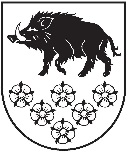 KANDAVAS NOVADA DOMESIA „ KANDAVAS KOMUNĀLIE PAKALPOJUMI”„ Robežkalni”, Kandavas pagasts, Kandavas novads, LV - 3120 Reģ.Nr.41203006844, tālrunis 631 26072, 631 26188, fakss 631 260712016.gada 16.jūnijā Nr.4 – 57/207 Par iepirkuma procedūru „Kandavas pilsētas siltumtrašu pārbūve un izbūve” 	SIA „Kandavas komunālie pakalpojumi” Iepirkumu komisija 2016.gada 15.jūnijā ir saņēmusi jautājumus par iepirkuma procedūras dokumentāciju:1. lūdzam Pasūtītāju precizēt nolikuma 4.9.2.2. punktā noteikto prasību attiecībā uz sertificēto speciālistu ūdensapgādes un kanalizācijas sistēmu būvdarbu vadīšanā, jo iepirkuma procedūras nolikuma punkts satur šādu tekstu: "Tas ir jāsaprot, ka piecu gadu laikā ir jābūt pieredzei 3 objektu ūdensapgādes un kanalizācijas sistēmu izbūvē vai pārbūvē, kuros izbūvēto vai pārbūvēto siltumtrašu cauruļu kopgarums ir vismaz 1 000 m trijos objektos kopā."..Atbilde: Nolikuma 4.9.2.2. punktā ir iekļauti nosacījumi attiecībā uz sertificētu speciālistu ūdensapgādes un kanalizācijas sistēmu būvdarbu vadīšanā. Taču tehniskas drukas kļūdas rezultātā jautājumā norādītajā teikumā ir ierakstīts nepareizais cauruļu nosaukums. Ņemot vērā Nolikuma 4.9.2.2.punktā noteiktā sertificētā speciālista kvalifikāciju, viņam jābūt pieredzei ūdensapgādes un kanalizācijas cauruļu izbūvē vai pārbūvē. Tas izriet no Nolikuma 4.9.2.2.punkta 1. un 2.teikuma.Precizējam, ka Nolikuma 4.9.2.2. punkta 3.teikumā siltumtrašu cauruļu vietā ir jābūt ūdensapgādes un kanalizācijas caurulēm.SIA „Kandavas komunālie pakalpojumi” Iepirkumu komisijas priekšsēdētājs																			E.Bariss